Шэджэм районым Нартан                    Чегем   районну   Нартан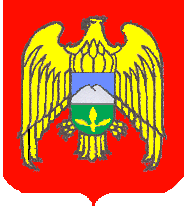 къуажэм и администрацэ                                                   элини администрациясы                                 АДМИНИСТРАЦИЯ с.п. НАРТАН                           Чегемского муниципального  района КБР_______361410, с. Нартан, ул. Ленина, 141, тел.: (886630) 9-71-00_______                                                              Постановленэ № 171                                                              Бегим № 171                                                              Постановление № 171  28.09.2016 г.                                                                                         с.п. Нартан.ОБ УТВЕРЖДЕНИИ АДМИНИСТРАТИВНОГО РЕГЛАМЕНТАПО ПРЕДОСТАВЛЕНИЮ МУНИЦИПАЛЬНОЙ УСЛУГИ"ПРЕДОСТАВЛЕНИЕ ИНФОРМАЦИИ ОБ ОБЪЕКТАХ КУЛЬТУРНОГО НАСЛЕДИЯ(ПАМЯТНИКИ ИСТОРИИ И КУЛЬТУРЫ) РЕГИОНАЛЬНОГОИ МЕСТНОГО ЗНАЧЕНИЯ, НАХОДЯЩИХСЯ НА ТЕРРИТОРИИ СЕЛЬСКОГО ПОСЕЛЕНИЯ НАРТАНЧЕГЕМСКОГО МУНИЦИПАЛЬНОГО РАЙОНАМестная администрация сельского поселения Нартан постановляет:1. Утвердить прилагаемый Административный регламент местной администрации сельского поселения Нартан по предоставлению муниципальной услуги "Предоставление информации об объектах культурного наследия (памятники истории и культуры) регионального и местного значения, находящихся на территории сельского поселения..2. Контроль за исполнением настоящего Постановления возложить на заместителя главы местной администрации сельского поселения Нартан Фирову Л.Х.Глава местной администрациисельского поселения НартанВ.Кягов.УтвержденПостановлениемМестной администрацииСельского поселения Нартанот 28.09.2016г. N 171АДМИНИСТРАТИВНЫЙ РЕГЛАМЕНТМЕСТНОЙАДМИНИСТРАЦИИ СЕЛЬСКОГО ПОСЕЛЕНИЯ НАРТАНПО ПРЕДОСТАВЛЕНИЮ МУНИЦИПАЛЬНОЙ УСЛУГИ"ПРЕДОСТАВЛЕНИЕ ИНФОРМАЦИИ ОБ ОБЪЕКТАХ КУЛЬТУРНОГО НАСЛЕДИЯ(ПАМЯТНИКИ ИСТОРИИ И КУЛЬТУРЫ) РЕГИОНАЛЬНОГОИ МЕСТНОГО ЗНАЧЕНИЯ, НАХОДЯЩИХСЯ НА ТЕРРИТОРИИСЕЛЬСКОГО ПОСЕЛЕНИЯ НАРТАН"1. Общие положения1.1. Наименование муниципальной услугиМуниципальная услуга "Предоставление информации об объектах культурного наследия (памятники истории и культуры) регионального и местного значения, находящихся на территории сельского поселения Нартан"1.2. Наименование органа, исполняющего муниципальную услугуИсполнителем муниципальной услуги "Предоставление информации об объектах культурного наследия (памятники истории и культуры) регионального и местного значения, находящихся на территории сельского поселения Нартан" является местная администрация сельского поселения Нартан.1.2.1. Муниципальная услуга предоставляется гражданам Российской Федерации, обратившимся в Государственное бюджетное учреждение "Многофункциональный центр по предоставлению государственных и муниципальных услуг КБР" (далее - ГБУ "МФЦ") с заявлением о получении квалификационного аттестата (далее - заявитель).Данная муниципальная услуга также предоставляется через федеральную информационную систему "Единый портал государственных и муниципальных услуг (функций)" по адресу - www.gosuslugi.ru.1.3. Перечень правовых актов, непосредственно регулирующих исполнение муниципальной услугиПредоставление муниципальной услуги "Предоставление информации об объектах культурного наследия (памятники истории и культуры) регионального и местного значения, находящихся на территории сельского поселения Нартан" осуществляется в соответствии с:- Конституцией Российской Федерации;- Федеральным законом от 27.07.2010 N 210-ФЗ "Об организации предоставления государственных и муниципальных услуг";- Федеральным законом от 02.05.2006 N 59-ФЗ "О порядке рассмотрения обращений граждан РФ";- Федеральным законом от 06.10.2003 N 131-ФЗ "Об общих принципах организации местного самоуправления в Российской Федерации";- Постановлением Правительства Российской Федерации от 26.04.2008 N 315 "Об утверждении Положения о зонах охраны объектов культурного наследия (памятников истории и культуры) народов Российской Федерации";- Кодексом Российской Федерации об административных правонарушениях от 30.12.2001 N 195-ФЗ (статья 23.57 "Органы осуществляющие государственный контроль за соблюдением правил охраны и использования объектов культурного наследия", ст. 7.13);- Уголовным кодексом Российской Федерации от 13.06.1996 N 63-ФЗ (статья 243 "Уничтожение или повреждение памятников истории и культуры");- Гражданским кодексом Российской Федерации;Постановлением Совета Министров ССС от 16.09.1982 N 865 "Об утверждении Положения об охране и использовании памятников истории и культуры";- Постановлением Правительства Российской Федерации от 08.12.2005 N 740 "О Федеральной целевой программе "Культура России (2006 - 2011 годы)";- Законом Кабардино-Балкарской Республики N 80-РЗ "О культуре" от 10.08.2001;- Уставом сельского поселения Нартан.- иными действующими нормативными правовыми актами Российской Федерации, Кабардино-Балкарской Республики, муниципального образования Чегемского муниципального района.1.4. Результат муниципальной услугиКонечными результатами предоставления муниципальной услуги является информирование об объектах культурного наследия (памятники истории и культуры) регионального и местного значения, находящихся на территории сельского поселения Нартан.1.5. Потребители муниципальной услугиПолучателями муниципальной услуги являются физические и юридические лица, обратившиеся устно или в письменной форме в местную администрацию за информацией об объектах культурного наследия (памятники истории и культуры) регионального и местного значения, находящихся на территории сельского поселения Нартан.2. Требования к использованию муниципальной услуги2.1. Порядок информирования об исполнении муниципальной услуги2.1.1. Получение информации по вопросам предоставления муниципальной услуги осуществляется посредством:- телефонной связи;- электронной почты местной администрации.- письменного заявления.2.1.2. Информация о месте нахождения и графике работы исполнителя муниципальной услуги-  местной администрации поселения НартанПочтовый адрес: 361410, Российская Федерация, Кабардино-Балкарская Республика, Чегемский муниципальный район,с.п.Нартан,улица Ленина, дом N 141;Тел./факс: 8(86630)9-71-00;E-mail:spnartan.ru @rambler.ru.График работы:понедельник, вторник, среда, четверг, пятница:начало работы: 9-.00;перерыв на обед: с 13.00 до 14.00;окончание работы: 18.00;суббота и воскресенье - выходные дни.Должностные лица местной администрации сельского поселения Нартан" Кабардино-Балкарской Республики: глава местной администрации и его  заместители.2.1.3. Место нахождения Государственного бюджетного учреждения "Многофункциональный центр по предоставлению государственных и муниципальных услуг":Кабардино-Балкарская Республика, г. Нальчик, ул. Хуранова, 9; график работы: понедельник - пятница - с 9 ч. 00 мин. до 20 ч. 00 мин., суббота - с 9 ч. 00 мин. до 18 ч. 00 мин., без перерыва, выходной - воскресенье, телефон в ГБУ "МФЦ": 8(8662) 42-10-21.Адрес официального сайта ГБУ "МФЦ" - мфцкбр.рф, адрес электронной почты - mfc@uslugikbr.ru.2.2. Срок исполнения муниципальной услуги2.2.1. Информация о порядке и процедуре предоставления муниципальной услуги, требуемых документах сообщается при личном или письменном обращении заявителя, включая обращения по электронной почте, по справочным телефонам.2.2.2. Для получения сведений о ходе предоставления муниципальной услуги заявителем указываются (называются) дата и входящий номер, проставленные во втором экземпляре заявления. Заявителю предоставляются сведения о том, на каком этапе предоставления услуги находится предоставленный им пакет документов.2.2.4. Срок предоставления муниципальной услуги - 10 дней с момента регистрации в местной администрации заявления о предоставлении информации по муниципальной услуге.2.2.4. Основанием для отказа предоставления муниципальной услуги по предоставлению информации об объектах культурного наследия регионального и местного значения являются:- предоставление неправильно оформленного заявления;- отсутствие документов у заявителя, подтверждающие его полномочия или личность;- невозможность прочтения текста;- в представленных документах выявлена недостоверная или искаженная информация.2.2.5. По заявлениям, поступившим в местную администрацию, которые не могут быть исполнены без представления дополнительных сведений, в течение 10 дней с момента регистрации направляется ответ с просьбой указаний недостающих или уточняющих сведений.2.2.6. Не подлежат рассмотрению заявления, запросы, письма, не содержащие фамилии (наименование организации), почтового адреса заявителя.2.2.7. Муниципальная услуга по предоставлению информации об объектах культурного наследия регионального и местного значения (памятники истории и культуры) народов Российской Федерации предоставляется на основании:-запрос заявителя в местную администрацию в письменной форме (приложение N 1);- ксерокопии паспорта заявителя.2.2.8. Предоставление муниципальной услуги по информации об объектах культурного наследия является бесплатной.2.2.9. Время ожидания в очереди при обращении заявителя в местной администрации для получения муниципальной услуги не должно превышать 15 минут.3. Административные процедуры3.1. Последовательность действий при предоставлении муниципальной услуги3.1.1. Организация предоставления муниципальной услуги включает в себя следующие административные процедуры:- регистрация запросов (заявлений), рассмотрение их главой местной администрации или его заместителем.- анализ тематики запросов (заявлений);- подготовка и направление ответов авторам запросов (заявлений).3.1.2. Поступившие в местную администрацию (заявления) регистрируются в журнале "Входящая корреспонденция" и передаются главе местной администрации или его заместителю в день регистрации. Глава местной администрации или его заместитель осуществляет анализ получения запроса (заявления) с учетом необходимых навыков. При этом определяются:- степень полноты информации, содержащейся в запросе (заявлении) и необходимой для его исполнения;- местонахождение, адрес конкретной организации, лица, куда следует направить запрос (заявление) по принадлежности на исполнение. В случае если запрос (заявление) не может быть исполнен, заявителю направляется письмо с объяснением причин невозможного исполнения.3.1.3. Рассмотрение запроса считается законченным, если по нему приняты необходимые меры и автор запроса (заявления) проинформирован о результатах рассмотрения.4. Порядок и формы контроляза исполнением муниципальной услуги4.1. Порядок и формы контроля исполнения муниципальной услуги4.1.1. Текущий контроль за соблюдением последовательности действий, определенных административными процедурами по предоставлению муниципальной услуги, и принятием решений осуществляется главой местной администрации4.1.2. Контроль полноты и качества исполнения муниципальной услуги включает в себя проведение проверок, выявление и устранение нарушений прав заявителей, рассмотрение, принятие решений и подготовку ответов на обращение заявителей, содержащих жалобы на решения, действия (бездействие) должностных лиц местной администрации.4.1.3. Проверки могут быть плановыми, внеплановыми и по конкретному обращению заявителя.4.2. Ответственность муниципальных служащих и иных должностных лиц за решения и действия (бездействие), принимаемые в ходе исполнения муниципальной услуги4.2.1. Должностные лица местной администрации организуют работу по предоставлению муниципальной услуги, осуществляют контроль за исполнением, принимают меры к совершенствованию форм и методов реализации муниципальной услуги, несут персональную ответственность за соблюдение законности.4.2.2. В случае выявления нарушений прав граждан по результатам проведенных проверок в отношении виновных лиц принимаются меры в соответствии с законодательством Российской Федерации.4.2.3. Персональная ответственность должностных лиц и специалистов закрепляется в их должностных инструкциях в соответствии с требованиями законодательства.5. Порядок обжалования действия (бездействия)должностного лица, а также принимаемого имрешения при исполнении муниципальной услуги5.1. Заявители имеют право обратиться с жалобой лично или направить письменное обращение (жалобу) в соответствии с уровнем подчиненности должностного лица, действия (бездействие) которого обжалуется, главе местной администрации, заместителю главы местной администрации, курирующему данное направление деятельности, в том числе в электронной форме:;- E-mail:spnarnat@rambler.ru.5.1.1. А также заявитель имеет право подать жалобу на решение или действия (бездействие) ГБУ "МФЦ" и (или) их должностных лиц, государственных служащих при предоставлении государственных услуг в соответствии с законодательством.5.1.2. Обращение (жалоба) подается в письменной форме и должно содержать:- при подаче обращения физическим лицом - фамилию, имя, отчество (последнее при наличии) физического лица, его место жительства или пребывания; при подаче обращения юридическим лицом - его наименование, адрес;- наименование органа и (или) должности и (или) фамилию, имя и отчество (последнее при наличии) специалиста (при наличии информации), решение, действие (бездействие) которого обжалуется;- содержательную характеристику обжалуемого действия (бездействия), решения.К обращению могут быть приложены копии документов, подтверждающих изложенную в обращении информацию.Обращение подписывается подавшим его физическим лицом или руководителем (заместителем руководителя) юридического лица.5.1.3. По результатам рассмотрения обращения принимается решение об удовлетворении либо об отказе в удовлетворении требований автора обращения.Письменный ответ направляется заявителю не позднее 15 дней со дня регистрации письменного обращения.В случае если по обращению требуется провести проверку, срок рассмотрения обращения может быть продлен, но не более чем на 15 дней. О продлении срока рассмотрения обращения автор обращения уведомляется письменно с указанием причин продления.5.1.4. Обращение не рассматривается в случае:- отсутствия в обращении фамилии заявителя, направившего обращение, и почтового адреса, по которому должен быть направлен ответ;- отсутствия в обращении сведений об обжалуемом действии, бездействии, решении (в чем выразилось, кем принято);- если ответ по существу поставленного в обращении вопроса не может быть дан без разглашения сведений, составляющих государственную или иную охраняемую законодательством тайну;- если в нем содержатся не цензурные либо оскорбительные выражения, угрозы жизни, здоровью и имуществу должностного лица, а также членов его семьи;- если текст письменного обращения не поддается прочтению.5.1.5. В случае подтверждения в ходе проведения проверок фактов, изложенных в жалобе на действия (бездействие) и решения должностных лиц местной администрации принимаемые (осуществляемые) в ходе предоставления муниципальной услуги, виновное должностное лицо привлекается к ответственности.5.2. Заявители (пользователи) вправе обжаловать действия (бездействие) должностных лиц местной администрации решения, принятые в ходе предоставления муниципальной услуги, в судебном порядке.5.2.1. В случае обжалования действия (бездействия) должностного лица в судебном порядке пользователь подает заявление в Чегемский районный суд или прокуратуру Чегемского муниципального района.Приложение N 1к Административному регламентупредоставления муниципальнойуслуги "Предоставление информацииоб объектах культурного наследия(памятники истории и культуры)регионального и местного значения,находящихся  на территории сельского поселения Нартан"Форма обращения (запроса) получателя муниципальной услуги                                 Главе местной администрации                                 __________________________________________                                    проживающего(ей) по адресу: указывается                                 полный почтовый адрес_____________________                                  ЗАПРОС    Прошу Вас предоставить информацию об объектах культурного наследия,находящихся  на территории сельского поселения Нартан                               ____подпись ____/___ расшифровка подписи ____/    "____" _______________ 2012 г.Приложение N 2к Административному регламентупредоставления муниципальнойуслуги "Предоставление информацииоб объектах культурного наследия(памятники истории и культуры)регионального и местного значения,находящегося я на территории сельского поселения НартанБЛОК-СХЕМАпоследовательности предоставления муниципальнойуслуги "Предоставление информации об объектахкультурного наследия (памятники истории и культуры)регионального и местного значения, находящегося натерритории сельского поселения Нартан"                      ┌────────────────────────────┐                      │   Регистрация заявления о  │                      │предоставлении муниципальной│                      │услуги в местной администрации"│                      └─┬──────────────────────────┘                        │                        V         ┌────────────────┐      ┌───────────────────────────┐         │  Рассмотрение  │      │  Отказ в предоставлении   │         │    заявления   │      │  муниципальной услуги по  │         │ главой местной            администрации ├─────>│   причине невозможности   │        "│      │                 идентификации объекта      │         └──────┬─────────┘      │ по указанным в заявлении  │                V                │   сведениям о месте его   │       ┌───────────────────┐     │  нахождения, отсутствия   │       │Поиск информации об│     │данных заявителя, подписи, │       │объекте культурного│     │невозможности его прочтения│       │     наследия      │     └──────────────┬────────────┘       └────────┬──────────┘                    │                │                               V                │                 ┌───────────────────────┐                V                 │ Подготовка ответа об  │  ┌───────────────────────────┐   │отказе в предоставлении│  │Подготовка ответа заявителю│   │ муниципальной услуги  │  │ о принадлежности объекта  │   └─────────┬─────────────┘  │  к объектам культурного   │             │  │  наследия регионального   │             │  │  или местного значения,   │             │  │   об отсутствии у объекта │             │  │      статуса объекта      │             │  │   культурного наследия    │             │  └─────────────┬─────────────┘             │                └───────────────┐           │                                V           V                          ┌─────────────────────┐                          │ Направление ответа  │                          │  авторам запроса в  │                          │установленном порядке│                          └─────────────────────┘